Chester County High SchoolCourse SyllabusCourse : Computer Science Foundations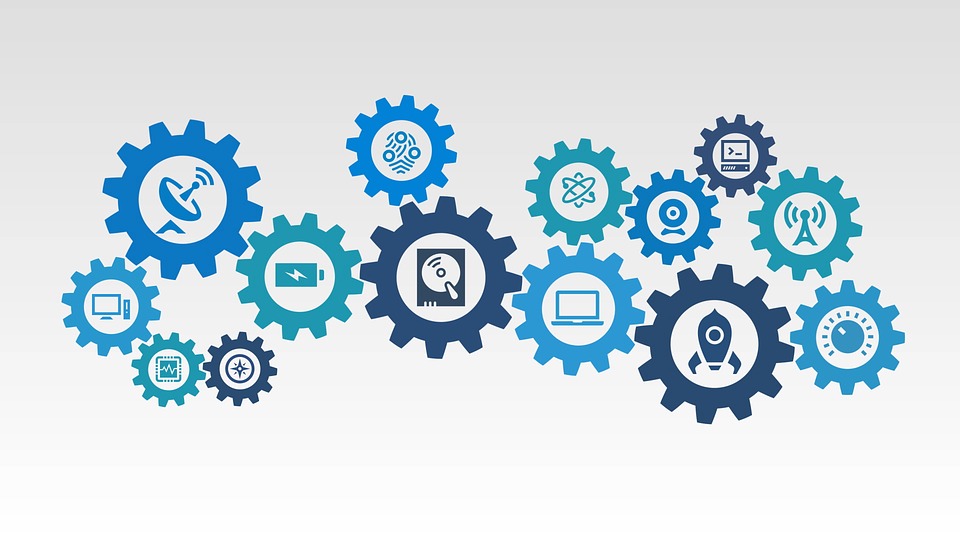 Instructor: Adele EllingtonContact Info: Phone Number: 989-8125 Email: adele.ellington@chestercountyschools.orgRequest this course through Google Classroom:  Join Code is rifxzfnCourse Resources:					Classroom Supplies:Earbuds for audio					Box of TissuesStudent Gmail Accounts (Google Suites)			Bottle of Hand SanitizerCourse Description:Course Description Computer Science Foundations (CSF) is a course intended to provide students with exposure to various information technology occupations and pathways such as Networking Systems, Coding, Web Design, and Cybersecurity. As a result, students will complete all core standards, as well as standards in two of four focus areas. Upon completion of this course, proficient students will be able to describe various information technology (IT) occupations and professional organizations. Moreover, they will be able to demonstrate logical thought processes and discuss the social, legal, and ethical issues encountered in the IT profession. Depending on the focus area, proficient students will also demonstrate an understanding of electronics and basic digital theory; project management and teamwork; client relations; causes and prevention of Internet security breaches; and writing styles appropriate for web publication. Upon completion of the CSF course, students will be prepared to make an informed decision about which Information Technology program of study to pursue.General  Classroom Rules:Be PromptBe PreparedBe RespectfulAbsolutely No Alterations Made to the computer settingsAbsolutely NO Gum, Food, Candy or Drinks are allowed General Procedures:Be on time and in assigned seat when the tardy bell ringsAbide by the Acceptable Use Policy and Media Policy as outlined in the county wide contractGeneral consequences:Verbal warningTeacher/Student ConferenceParent ContactOffice Referral*Breaching A.U.P. / Media Policy are automatic office referrals as well as severe acts of violent actions.Course Standards Topics Goal:To provide an environment where students can prepare for work related web design and coding skills for advancement into postsecondary education and industry.Semester 1SafetyElectronics and Basic Digital TheoryCareer ExplorationOverview of the InternetOverview of Operating SystemsTerminology and ConceptsKeyboard ShortcutsIntroduction to Blockly Code for robots, Gaming and App DevelopmentSemester 2Introduction to Logical Thought ProcessTeamwork & Project ManagementClient RelationsWriting and Editing for Web PublicationSocial, Legal, and Ethical IssuesCybersecurityOrganization of MaterialsProgramming with PythonIntro to HTML and CSSGrading Policy:Great Start Research - Lead Discussion Groups Critical Thinking Prompts 10%Tests 30%Application Projects 60%Attendance Policy:In order to be successful in this class, students must constantly engage with other, team pairing is essential to growth as well as completing assignments, and projects. If assignments turned in late due to an EXCUSED absence, they must be turned within five days of absence. Failure to meet the school designated time limit will result in a zero. Assignments missed as a result of an excused absence will, result in a zero.Plagiarism/ Academic Dishonesty Policy:Plagiarism and academic dishonesty are serious offenses. The academic work of student is expected to his/her own effort. Students must give author(s) credit for any source material used.Students must not copy another student’s work electronically and presented as their own. A grade of Zero will be given and will be reported to the administration.Writing Component: Students will utilize their writing and communication skills daily by completing “Great Start” articles, writing portfolio components, open responses to “essential questions”. Other writing components will be embedded into project designs. * Participation grades will be taken as student  reflections and sharing are a necessary component of gauging learned practices and sharing knowledge that lead to great discussions and “Big Ideas” which are essential to the “discovery concept “ that surrounds the exciting field of computer science. 